INTRODUÇÃO### PARA TODOS ###P.B) A empresa em que o sr(a) trabalha oferece serviço de acesso à Internet? (RU) ### SOMENTE PARA COD 2 NA P.B, DEPOIS ENCERRE ###P.F) Que tipos de serviços a sua empresa oferece? (RU POR LINHA)### SOMENTE PARA COD 1 NA P.B ###A3) Quais outros serviços que eu vou ler são oferecidos pela empresa? (RU POR LINHA)MÓDULO A – DADOS GERAIS DA EMPRESA### PARA TODOS ###D3A) Considerando todas as tecnologias de acesso à Internet ofertadas pela empresa, qual é, aproximadamente, o número total de clientes para quem sua empresa provê acesso à Internet? (RU)99999 – Não respondeuA1) Considerando todas as unidades e filiais da empresa em que o(a) sr(a) trabalha, se houver, qual o número total de pessoas ocupadas na empresa, aproximadamente? Considere os assalariados, autônomos remunerados diretamente pela empresa, empregadores e sócios, pessoas da família e trabalhadores temporários. Não devem ser considerados terceirizados e consultores. (RU - ESP – ANOTE O NÚMERO TOTAL E A ESCALA CORRESPONDENTE)	Nº TOTAL: ______________ FUNCIONÁRIOS A4) A sua empresa possui um website ou página na Internet? (RU)### SOMENTE PARA AS EMPRESAS QUE TÊM WEBSITE (CÓD. 1 NA PERGUNTA A4) ###A4a) O website de sua empresa forneceu os seguintes recursos nos últimos 12 meses? (LEIA AS OPÇÕES – RU POR ITEM)### PARA TODOS ###A5) Esta empresa possui perfil ou conta própria em alguma das seguintes plataformas ou redes sociais online: [LER ITENS - RU POR LINHA] ### PARA TODOS ###A6) Nos últimos 12 meses, a empresa em que o(a) sr(a) trabalha pagou por anúncios na Internet, como por exemplo, em sites de busca, em redes sociais ou em outros websites? (RU)MÓDULO B – SERVIÇOS OFERTADOS E MERCADO DE ATUAÇÃO### PARA TODOS ###B3) Em que ano a empresa em que o sr(a) trabalha começou a prestar serviços de Internet? (RU - ESP)ENTREVISTADOR LEIA: Agora vamos falar da atuação da sua empresa no Brasil.### PARA TODOS ###C3) Para qual tipo de cliente a empresa presta serviços? (LEIA AS ALTERNATIVAS-RU POR ITEM)B4b) No total, em quantos municípios a empresa atua? (ESPONTANEA)B8) Nos últimos 12 meses, a sua empresa vendeu mercadorias ou serviços pela Internet, independentemente do pagamento ter sido feito online, através dos seguintes canais online? [LER ITENS - RU POR LINHA]### APLICAR O ITEM A (WEBSITE DA EMPRESA) SOMENTE PARA AS EMPRESAS QUE POSSUEM WEBSITE (COD.1 NA A4) ###### SOMENTE PARA QUEM VENDEU MERCADORIAS OU SERVIÇOS PELA INTERNET (CÓD. 1 EM PELO MENOS UM ITEM DA B8) ###B9) Nos últimos 12 meses, essas mercadorias ou serviços vendidos pela Internet foram pagos com________ (LER ITENS)? (RU POR LINHA)ENTREVISTADOR: REPETIR O ENUNCIADO A CADA 3 ITENS.### PARA TODOS ###ENTREVISTADOR LEIA: Agora, vamos falar sobre as velocidades mínima e máxima que a sua empresa oferece aos clientes.B7) Qual é a velocidade MÍNIMA que a empresa oferece aos clientes, considerando clientes residenciais e corporativos? (ESP – ANOTE) (RU)B7b) E qual é a velocidade MÁXIMA que a empresa oferece aos clientes, considerando clientes residenciais e corporativos? (ESP – ANOTE) (RU)MÓDULO C – MODELO DE ATUAÇÃO### PARA QUEM NÃO É “AS” NA LISTAGEM ###C1) AS é a sigla em inglês para Autonomous System, que significa “sistema autônomo”, ou seja, um conjunto de roteadores sob a administração do próprio provedor utilizando o mesmo IGP (Interior Gateway Protocol). A empresa em que o sr(a) trabalha possui um Sistema Autônomo? (RU)### SOMENTE PARA QUEM RESPONDEU NÃO (CÓD. 2) NA C1 ###C1a) Por quais dos motivos que eu vou ler a sua empresa não possui um Sistema Autônomo? (LEIA AS ALTERNATIVAS-RU POR ITEM)MÓDULO D – INFRAESTRUTURA: TECNOLOGIA E VELOCIDADES DE ACESSO### PARA TODOS ###D1) Qual das seguintes alternativas mais se aproxima da forma como a empresa provê o acesso à Internet aos clientes? (RU – LER OPÇÕES)### SOMENTE PARA QUEM USA INFRASTRUTURA DE TERCEIROS (CÓD. 2 OU 3 NA D1) ###D1A) A empresa provê acesso à Internet aos clientes por meio de rede neutra? (RU)### PARA TODOS ###D2) Das tecnologias de acesso à Internet que eu vou ler, quais são ofertadas pela empresa aos clientes? (RU POR ITEM - LEIA AS ALTERNATIVAS)MÓDULO E – PONTO DE TROCA DE TRÁFEGO### PARA TODOS ###ENTREVISTADOR LEIA: Agora vamos falar sobre os serviços de PTT, ou seja, Ponto de Troca de Tráfego.E1) Sua empresa participa de algum Ponto de Troca de Tráfego (PTT) ou IX? (RU)### APLICAR E3 ATÉ E5 APENAS PARA QUEM RESPONDEU SIM (COD 1) NA E1 ###E3) Por quais desses motivos a sua empresa participa de um Ponto de Troca de Tráfego (PTT) ou IX? (LEIA AS OPÇÕES – RU POR ITEM)E5) A sua conexão com o Ponto de Troca de Tráfego (PTT) ou IX é____________ (LEIA AS OPÇÕES - RU)### APENAS PARA QUEM RESPONDEU NÃO (COD 2) NA E1 ###E7) Por quais dos motivos que eu vou mencionar a empresa não participa de nenhum PTT ou IX? (LEIA AS OPÇÕES – RU POR ITEM)MÓDULO F – ATIVAÇÃO DO IPv6### PARA TODOS ###Agora vamos falar das modalidades de entrega do serviço de acesso em sua empresa, que podem ser IPv4 válido, NAT IPv4 e IPv6.F1) A sua empresa oferece aos clientes acesso por meio de _________________: (LEIA AS ALTERNATIVAS-RU POR ITEM)### NÃO APLICAR PARA QUEM RESPONDEU SIM (COD 1) NO ITEM C DA F1 ###F2) Na sua opinião, quais dos seguintes fatores dificultam a ativação do IPv6 em sua empresa? (LEIA AS OPÇÕES – RU POR ITEM)MÓDULO G – SEGURANÇA E PROTEÇÃO DE DADOS PESSOAIS### PARA TODOS ###ENTREVISTADOR LEIA: Agora vamos falar sobre a Lei Geral de Proteção de Dados ou LGPD, aprovada em 2018. XP03) Nos últimos 12 meses, a sua empresa realizou reuniões internas para tratar especificamente do tema de proteção de dados pessoais? (RU)XP07) Em sua empresa, existe uma área específica ou funcionários responsáveis pelo tema de proteção de dados pessoais? Por favor, não considere terceirizados. (RU)### SOMENTE PARA QUEM RESPONDEU SIM (CÓD.1) NA XP07 ###XP08A) E esses funcionários responsáveis pelo tema de proteção de dados pessoais atuam em qual área ou departamento da empresa? (LEIA AS OPÇÕES - RU POR ITEM)### PARA TODOS ###XP12) Nos últimos 12 meses, a sua empresa realizou ou está realizando alguma das seguintes ações? (LEIA AS OPÇÕES - RU POR ITEM)ENTREVISTADOR LEIA: Agora vamos falar sobre incidentes de segurança. G1) Nos últimos 12 meses, a sua empresa realizou alguma das seguintes ações para lidar com incidentes de segurança digital	? A sua empresa _________ (LEIA AS OPÇÕES – RU POR ITEM)G2) Nos últimos 3 meses, a sua empresa sofreu algum ataque de negação de serviço, ou DDoS? (RU)### SOMENTE PARA QUEM RESPONDEU SIM (COD 1) NA G2 ###G3) Nos últimos 3 meses, com que frequência a sua empresa recebeu ataques de negação de serviços, ou DDos? (LER OPÇÕES – RU)### SOMENTE PARA QUEM RESPONDEU SIM (COD 1) NA G2 ###G4) Nos últimos 3 meses, quais das seguintes medidas a sua empresa adotou para evitar, detectar ou tratar os ataques de negação de serviços, ou DDos? (LER OPÇÕES – RU POR LINHA)### SOMENTE PARA QUEM RESPONDEU SIM (COD 1) NA G2 ###G6) Nos últimos 3 meses, a sua empresa sofreu algum dos seguintes impactos de ataques de negação de serviços? (LER OPÇÕES – RU POR LINHA)### PARA TODOS ###G8) Nos últimos 12 meses, a sua empresa utilizou alguma das seguintes práticas de segurança? A sua empresa_________________ (LEIA AS OPÇÕES – RU POR ITEM)### ENCERRAMENTO ###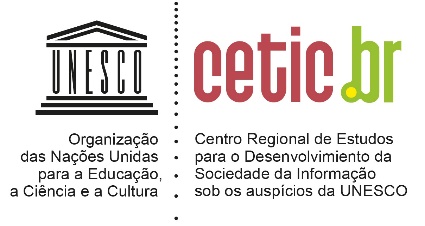 TIC PROVEDORES 2022PESQUISA SOBRE O SETOR DE PROVIMENTO DE SERVIÇOS DE INTERNET NO BRASILQuestionário CATISim1Não 2SIMNÃONS(ESP)NR (ESP)AServiço de infraestrutura para hospedagem de equipamentos ou co-location129899BServiços de hospedagem de conteúdo web129899DServiços de e-mail129899EServiços de hospedagem129899FServiços de aplicações, ou ASP129899GServiços de segurança contra ataques via Internet129899HProvimento de telefonia sobre IP, ou VOIP 129899IServiço de registro de domínio129899I.1Serviços de transporte129899I.2Serviço de Trânsito IP129899KServiços de computação em nuvem129899MTV IP, ou seja, transmissão de TV via protocolo IP129899LOutros129899SIMNÃONS(ESP)NR (ESP)AServiço de infraestrutura para hospedagem de equipamentos ou co-location129899BServiços de hospedagem de conteúdo web129899DServiços de e-mail129899EServiços de hospedagem129899FServiços de aplicações, ou ASP129899GServiços de segurança contra ataques via Internet129899HProvimento de telefonia sobre IP, ou VOIP 129899IServiço de registro de domínio129899I.1Serviços de transporte129899I.2Serviço de Trânsito IP129899KServiços de computação em nuvem129899MTV IP, ou seja, transmissão de TV via protocolo IP129899LOutros129899De 1 a 91De 10 a 192De 20 a 493De 50 a 994De 100 a 2495De 250 a 4996500 funcionários ou mais7NS (ESP)98NR (ESP)99Sim. Qual o endereço? O(A) sr(a) poderia soletrar?1Não2NS (ESP.)98NR (ESP.)99SIMNÃONS (ESP.)NR (ESP.)ACatálogos de produtos e serviços 129899A.1Lista de preços  129899DSuporte pós-venda ou SAC129899EInformações institucionais sobre a empresa como contato e endereço129899FPersonalização ou customização de produtos ou serviços para clientes129899GConteúdo personalizado para visitantes regulares129899HLinks para os perfis da empresa nas redes sociais129899IAcompanhamento ou status de pedidos realizados129899JOutro recurso129899SIMNÃONS(ESP.)NR(ESP.)AFacebook129899BInstagram, Snapchat, TikTok ou  Flickr129899CLinkedin129899DTwitter 129899EWordpress, Blogspot  ou Medium129899FYouTube ou Vimeo129899GWhatsapp ou Telegram129899HOutras redes sociais ou plataformas online. Qual (is)? ESPECIFIQUE:129899Sim1Não2Não sabe (ESP.)8Não respondeu (ESP.)91994 ou antes01199502199603199704199805199906200007200108200209200310200411200512200613200714200815200916201017201118201219201320201421201522201623201724201825201926202027202128202229NS (ESP)98NR (ESP)99SIMNÃONS (ESP)NR (ESP)Cliente corporativo129899Cliente residencial129899Outros provedores129899Governo Federal129899Governo Estadual129899Governo Municipal1298991122334455667788991010Mais de 10 (Quantos? _____________) ANOTAR NÚMERO.11NS (ESP)98NR (ESP)99SimNãoNS(ESP)NR(ESP)AWebsite da empresa1289BE-mail1289DRedes Sociais, como Facebook, Instagram ou Snapchat1289EIntercâmbio eletrônico de dados (EDI)1289FAplicativos1289GPor mensagens de WhatsApp, Skype1289HExtranet1289SimNãoNS (ESP)NR (ESP)ACartão de crédito solicitado no site no momento da compra1289BBoleto Bancário 1289CDébito on-line ou transferência bancária 1289DPagamento na entrega 1289EServiço de pagamento online como Pag Seguro, PayPal ou Google Checkout1289FPix1289MÍNIMAMÍNIMAAté 256 Kbps1Acima de 256 Kbps a 1 Mega2Acima de 1 Mega a 2 Megas3Acima de 2 Megas a 10 Megas4Acima de 10 Megas a 30 Megas5Acima de 30 Megas a 100 Megas6Acima de 100 Megas a 300 Megas7Acima de 300 Megas a 500 Megas8Acima de 500 Megas até 1 Giga9Acima de 1 Giga10NS (ESP)98NR (ESP)99MÁXIMAMÁXIMAAté 256 Kbps1Acima de 256 Kbps a 1 Mega2Acima de 1 Mega a 2 Megas3Acima de 2 Megas a 10 Megas4Acima de 10 Megas a 30 Megas5Acima de 30 Megas a 100 Megas6Acima de 100 Megas a 300 Megas7Acima de 300 Megas a 500 Megas8Acima de 500 Megas até 1 Giga9Acima de 1 Giga10NS (ESP)98NR (ESP)99Sim1Não2NS (ESP)98NR (ESP)99SIMNÃONS (ESP)NR (ESP)Alto custo do serviço129899Alto custo de investimento 129899Falta de infraestrutura129899Falta de pessoal capacitado129899Não tem interesse ou não conhece os benefícios1029899Outros129899Apenas por meio de infraestrutura própria1Apenas por meio de infraestrutura de terceiros2Tanto por meio de infraestrutura própria quanto de terceiros3NS (ESP)98NR (ESP)99Sim1Não2NS (ESP)98NR (ESP)99SIMNÃONS (ESP)NR (ESP)Acesso via ADSL01029899Acesso via Cable modem01029899Acesso via Cabo UTP (Ethernet)01029899Acesso sem fio wireless via rádio de frequência livre01029899Acesso sem fio wireless via rádio de frequência licenciada01029899Acesso via satélite01029899Acesso via fibra ótica01029899Acesso via modem 3G ou 4G01029899Operadora móvel virtual ou MVNO01029899Outras tecnologias de acesso (ESPECIFICAR)01029899Sim1Não2NS (ESP )98NR (ESP )99SIMNÃONS (ESP)NR (ESP)Redução do custo do tráfego de Internet01029899Melhora da qualidade dos serviços de Internet01029899Busca de novos clientes e parceiros01029899Busca de opções de tráfego neutro01029899Melhora da organização do tráfego de Internet local01029899Acesso à CDN/ conteúdos01029899Participação em licitações públicas01029899Outros01029899Uma conexão backup [B; OU1A conexão principal2NS (ESP)98NR (ESP)99SIMNÃONS (ESP)NR (ESP)Porque não possui Sistema Autônomo (AS)01029899Alto custo para contratar infraestrutura de transporte de uma operadora01029899Baixa oferta de infraestrutura de transporte01029899Por não possuir infraestrutura01029899Por falta de interesse ou por não conhecer os benefícios01029899Baixa demanda pelo serviço na região de atuação01029899Falta de disponibilidade do serviço na região01029899A empresa que fornece conexão já participa de um PTT ou IX01029899Outros01029899SIMNÃONS (ESP)NR (ESP)AIPv4 válido129899BNAT IPv4 129899CIPv6129899SIMNÃONS (ESP)NR (ESP)A falta de equipamentos apropriados01029899A falta de pessoal capacitado01029899As dificuldades em criar um plano de ativação01029899O alto custo do investimento01029899A ausência de IPv6 entre os fornecedores01029899Não tem interesse ou não conhece os benefícios01029899Outros motivos (Quais?)01029899Sim1Não2Não sabe (ESP.)8Não respondeu (ESP.)9Sim1Não2Não sabe (ESP.)8Não respondeu (ESP.)9SimNãoNS (ESP.)NR (ESP.)AJurídico1289BCompliance1289CTecnologia da Informação1289DDiretoria1289EFinanceiro1289FAdministrativo1289GOutra área ou departamento1289SimNãoNS(ESP.)NR (ESP.)AElaborou um plano de conformidade ou adequação à proteção de dados pessoais1289BCriou política de uso de dados pessoais de funcionários1289CRealizou um inventário de dados pessoais1289DElaborou algum relatório de impacto à proteção de dados pessoais1289EDesenvolveu uma política de privacidade que informa como os dados pessoais são tratados pela empresa1289FNomeou um encarregado de proteção de dados ou DPO, ou seja, o responsável pela comunicação com os titulares dos dados e a Autoridade Nacional de Proteção de Dados (ANPD)1289GFez alterações em contratos vigentes para adequação à Lei Geral de Proteção de Dados Pessoais (LGPD)1289HRealizou testes de segurança contra vazamento de dados1289IOfereceu canal de atendimento para os titulares dos dados, como endereço de e-mail, website, ou outros canais1289JRealizou teste de legítimo interesse para o tratamento de dados pessoais1289SIMNÃONS (ESP)NR (ESP)Contratou um consultor externo 01029899Utilizou a equipe própria de operação da rede 01029899Manteve uma pessoa ou equipe exclusivamente dedicada ao tratamento dos incidentes de segurança digital01029899Sim1Não2NS (ESP )98NR (ESP )99Todos os dias1Pelo menos uma vez por semana2Pelo menos uma vez por mês3Menos de uma vez por mês4Não sabe (ESPONTÂNEA)98Não respondeu (ESPONTÂNEA)99SIMNÃONS (ESP)NR (ESP)Usou técnicas de roteamento para implementação de Black Hole ou Sink Hole01029899Contratou serviços de limpeza de tráfego do seu provedor de trânsito01029899Contratou serviços de empresas especializadas em mitigar esses ataques01029899Usou hardware próprio dedicado para limpeza de tráfego01029899SimNãoNS (ESP)NR (ESP)Parou completamente algum serviço01029899Sofreu extorsão, solicitando pagamento para parar o ataque01029899Continuou operando, mas com lentidão maior para os clientes01029899SIMNÃONS (ESP)NR (ESP)Implementou medidas para garantir que os seus anúncios BGP sejam somente dos seus próprios blocos IP ou de seus clientes01029899Implementou antispoofing, que garante que os IPs de origem da rede não sejam falsificados01029899Manteve os contatos corretos e atualizados na base de WHOIS ou outros cadastros01029899Documentou em bases públicas, como IRR ou RPKI, sua política de roteamento, seus ASNs e os prefixos que devem ser anunciados01029899